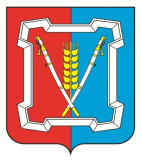 Контрольно-счетный органКурского муниципального района Ставропольского краяШкольный пер., д. 12, с-ца Курская, 357850 Тел.: 8(87964)6-46-14, 6-46-12, факс 6-46-12, KSOKMR@yandex.ru____________________________________________________________________________________________________            Утверждаю:                                                                         Председатель                                                                         Контрольно-счетного органа                                                                         Курского муниципального                                                                                            района  Ставропольского края                                                                                             _______________ А.А. Оганесян                                                  « 25 » ноября 2020 годаЗАКЛЮЧЕНИЕ № 42
на проект решения Совета Курского муниципального округа Ставропольского края о внесении изменений в решение Совета депутатов муниципального образования Серноводского сельсовета Курского района Ставропольского края от 09 декабря 2019 года  № 17 «О бюджете муниципального образования Серноводского сельсовета Курского района Ставропольского края на 2020 год»«25» ноября 2020 года                                      		                                   № 114           На основании пункта 2 части 1 статьи 8 Положения «О Контрольно-счетном органе Курского муниципального района Ставропольского края» от 20 декабря 2012 года № 25 и пункта 4 Положения о бюджетном процессе в муниципальном образовании Серноводского сельсовета Курского района Ставропольского края  от 02.05.2017г. № 27, Контрольно-счетным органом Курского муниципального района Ставропольского края подготовлено заключение на проект решения Совета Курского муниципального округа Ставропольского края о внесении изменений в решение Совета депутатов муниципального образования Серноводского сельсовета Курского района Ставропольского края от 09 декабря 2019 года  № 17 «О бюджете муниципального образования Серноводского сельсовета Курского района Ставропольского края на 2020 год»  (далее – проект).Представленный на экспертизу проект подготовлен администрации муниципального образования Серноводского сельсовета Курского района Ставропольского края. Экспертиза проведена на основании представленных документов, в части вносимых изменений. Установлено, что основной целью проекта является изменение основных характеристик бюджета муниципального образования Серноводского сельсовета Курского района Ставропольского края, утвержденных решением Совета депутатов муниципального образования Серноводского сельсовета Курского района Ставропольского края от 09 декабря 2019 года  № 17 (далее – решение о бюджете).Анализ изменений, вносимых в текстовые пункты решения  Совета депутатов муниципального образования Серноводского сельсовета Курского района Ставропольского края от 09 декабря 2019 года  № 17  «О бюджете муниципального образования Серноводского сельсовета Курского района Ставропольского края на 2020 год».Проектом решения предлагается изменить в текстовом пункте 1 уточняющие основные характеристики бюджета муниципального образования Серноводского сельсовета Курского района Ставропольского края, а также приложения к решению о бюджете  «№ 1, 1а, 4, 5, 6, и 7 изложить в новой редакции. Пункт 1 решения о бюджете изложить в следующей редакции:«1. В подпункте 1 цифру «24 881,17» заменить соответственно цифрой «34 709,28».2. В подпункте 2 цифру «26 870,05» заменить соответственно цифрой «36 698,16».   Приложения «№ 1, № 1а, № 4, № 5, № 6 и № 7 к решению о бюджете изложить в новой редакции.Анализ изменений в доходную часть бюджета муниципального образования Серноводского сельсовета Курского района Ставропольского края на 2020 год.Доходную часть бюджета на 2020 год предлагается увеличить на 9 828,11 тыс. рублей, в том числе:- на основании соглашения №17 от 30.10.2020г. и соглашения №18 от 30.10.2020г. о предоставлении иных межбюджетных трансфертов из бюджета Курского муниципального района Ставропольского края на благоустройство сквера (озеленение, устройство резиновой плитки)» в общей сумме 125, 92 тыс. рублей;- на основании распоряжения № 269-р  от 18.11.2020г. «О перераспределении утвержденных бюджетных ассигнований, зарезервированных в бюджете Курского муниципального района Ставропольского края» на дополнительное финансирование расходных обязательств, возникших при выполнении полномочий, установленных статьей 14 Федерального закона от 06 октября 2003 г. № 131-ФЗ «Об общих принципах организации местного самоуправления в Российской Федерации» - 748,97 тыс. рублей; - на основании протокола заседания комиссии о проведении отбора муниципальных образований Ставропольского края за счет средств дорожного фонда Ставропольского края бюджетам муниципальных образований Ставропольского края на софинансирование мероприятий по дорожной деятельности в сумме  8 953,22 тыс. рублей. Общий объем доходной части составит 34 709,28 тыс. рублей. Анализ изменений расходной части бюджета муниципального образования Серноводского сельсовета Курского района Ставропольского края на 2020 год.    Расходную часть бюджета часть бюджета на 2020 год предлагается увеличить на 9 828,11 тыс. рублей, в том числе:       - по подразделу 0409 «Дорожное хозяйство (дорожные фонды)» на софинансирование на ремонт участка автомобильной дороги общего пользования местного значения улица Степная (от дома №47 до тупика) в хуторе Графский Курского района Ставропольского края в сумме 471, 22 тыс. рублей;         - по подразделу 0503 «Благоустройство» на сумму 1 154,89 тыс. рублей на благоустройство сквера (озеленение, устройство резиновой плитки, ремонт водосточной системы кровли Дома культуры х. Графский).       С учетом предлагаемых изменений уточненные годовые плановые назначения по расходам бюджета муниципального образования Серноводского сельсовета Курского района Ставропольского края составят – 36 698,16 тыс. рублей.       Анализ поступлений средств из источников финансирования дефицита бюджета муниципального образования Серноводского сельсовета Курского района Ставропольского края на 2020 год.                Решением совета депутатов муниципального образования Серноводского сельсовета Курского района Ставропольского края от 09 декабря 2019 года № 17 «О  бюджете муниципального образования  Серноводского сельсовета Курского  района  Ставропольского края на 2020 год» утвержден бюджет с дефицитом 0,00 тыс. рублей. С учетом предлагаемых изменений годовых назначений по доходам и расходам бюджета муниципального образования  Серноводского сельсовета Курского  района  Ставропольского края, размер дефицита на 2020 год составит 1988,88 тыс. рублей или 26,44 %, от общего объема доходов, без учета безвозмездных поступлений, при установленном пунктом 3 статьи 92.1 Бюджетного кодекса Российской Федерации допустимом размере 10,0 %.Проект решения совета Курского муниципального округа Ставропольского края «О внесении изменений в решение совета депутатов муниципального образования Серноводского сельсовета Курского района Ставропольского края от 09 декабря 2019 года № 17 «О  бюджете муниципального образования  Серноводского сельсовета Курского  района  Ставропольского края на 2020 год» соответствует требованиям бюджетного законодательства и может быть рассмотрен советом Курского муниципального округа Ставропольского края в установленном порядке. ИнспекторКонтрольно-счетного органаКурского муниципального района Ставропольского края                                                                         О.Н. Алленова